REPUBLIKA HRVATSKA						DUBROVAČKO-NERETVANSKA ŽUPANIJA      OPĆINA TRPANJ							OPĆINSKO VIJEĆEPrijedlog -Na temelju članka 126. stavka 3. Zakona o socijalnoj skrbi (Narodne novine broj 18/22) i članka 30. Statuta Općine Trpanj (Službeni glasnik Dubrovačko-neretvanske županije broj 6/13, 14/13,  7/18, 11/19 – pročišćeni tekst 7/20 i 4/21), Općinsko vijeće Općine Trpanj, na svojoj 05. sjednici, održanoj dana __. travnja 2023.godine, donijelo je          	   	                  SOCIJALNI PLAN  OPĆINE TRPANJ                                                            ZA 2023.GODINUI OPĆE ODREDBE						Članak 1.Ovim Programom socijalne skrbi za 2023.godinu (u daljem tekstu:Program) utvrđuju se oblici socijalne skrbi, financiranje i postupak za ostvarenje prava na pojedine oblike skrbi koje se dodjeljuju za podmirenje troškova stanovanja i drugih osnovnih životnih potreba osoba koje one same ili uz pomoć članova obitelji ne mogu zadovoljiti radi određenih teških životnih okolnosti u kojima su se zatekli, sukladno Zakonu o socijalnoj skrbi.II OBLICI SKRBI 						Članak 2.Financijska sredstva za Socijalni program osigurana su u Proračunu Općine Trpanj za 2023.godinu „Aktivnost A100003 Provedba socijalnog programa“ u ukupnom iznosu od 9.950,00 € a za financiranje slijedećih oblika pomoći:Pomoć za troškove stanovanja (najmanina, komunalna naknada, električna energija,  voda i odvoz smeća).....................................................................       250,00 €Pomoć za ogrijev.............................................................................    200,00 €Pomoć za subvencioniranje troškova smještaja djece u                dječijem vrtiću u Trpnju ..............................................................     4.000,00 €Novčane naknade za novorođeno dijete........................................    4.975,00 €Jednokratne pomoći.....................................................................         525,00 €Članak 3.Pravo na oblike pomoći iz članka 2.ovog Plana ostvaruju se pod uvjetima, postupku i u iznosima utvrđenim ovim Programom.Pomoć za troškove stanovanjaČlanak 4.Pravo na pomoć za troškove stanovanja mogu ostvariti  korisnici pomoći za uzdržavanje od strane Centra za socijalnu skrb.Novčana pomoć za podmirenje  troškova stanovanja može se odobriti korisniku  osobno ili na način da se djelomično ili u cijelosti uplati izravno na  račun ovlaštenoj pravnoj ili fizičkoj osobi koja je izvršila uslugu. Pomoć za podmirivanje troškova stanovanja može se odobriti  jednokratno  ili u više navrata tijekom godine. Ukupan iznos pomoći u jednoj proračunskoj godini ne može iznositi više do 135,00 € za samca  i 265,00 € za višečlanu obitelj. Pomoć za ogrjevČlanak 5.Pravo na pomoć za ogrijev jednom godišnje mogu ostavariti korisnici pomoći za uzdržavanje od strane Centra za socijanu skrb u iznosu koji odredi Dubrovačko-neretvanska županija. Radi osiguranja sredstava pomoći za ogrijev Jedinstveni upravni odjel po pribavljanju podataka o korisnicima pomoći za uzdržavanje od Centra za socijalnu skrb, upućuje zahtjev za sredstva Dubrovčko-neretvanskoj županiji.Pomoć za subvencioniranje troškova smještaja djece u Dječijem vrtiću Trpanj Članak 6.Pravo na dodatno subvencioniranje cijene boravka djece u dječijem vrtiću u Trpnju pripada roditeljima  ili posvojiteljima sukladno Pravilniku o sudjelovanju roditelja-korisnika  u cijeni programa vrtića Predškolske ustanove Dječji vrtići Orebić KLASA:601-02/21-01(05 URBROJ:2138/03-02-21-01 od 29. rujna 2021.godine.						Članak 7.Novčana naknada za novorođeno dijeteČlanak 8.Pravo na novčanu naknadu za novorođeno dijete imaju roditelji  ili posvojitelji djeteta u iznosu od 500,00 € za prvorođeno dijete, za drugo dijete 800 € a za treće i svako slijedeće novorođeno dijete u iznosu od  1.000,00 €.Pravo na naknadu za novorođeno dijete imaju roditelji ili posvojitelji djeteta pod uvjetom da  oba ili samo jedan od njih ima prebivalište na području Općine Trpanj najmanje  tri godine prije rođenja djeteta.Ukoliko samo jedan roditelj ima prijavljeno prebivalište na području Općine Trpanj, uz zahtjev za priznavanje prava na naknadu za novorođenče obvezno se za drugog roditelja prilaže potvrda jedinice lokalne samouprave prebivališta drugogog roditelja o tome da u toj jedinici lokalne samouprave drugi roditelj nije primio, a niti je uputio zahtjev za priznavanje prava na naknadu za isto novorođenče. Podnositelj zahtjeva dužan je uz zahtjev za ostvarenje prava na naknadu za novorođeno dijete  priložiti i preslike osobnih iskaznica oba roditelja, rodni list novorođenog i sve ostale djece, te broj računa za uplatu naknade.   Jednokratna pomoć						Članak 9.Pravo na jednokratnu pomoć mogu ostvariti samac ili obitelji koja zbog trenutačnih materijalnih teškoća koje nisu izazvane njihovom krivicom, nisu u mogućnosti podmiriti neke osnovne životne potrebe a koje su nastale zbog rođenja ili školovanja djeteta, gubitka zaposlenja, teške bolesti ili smrti člana obitelji, elementarne nepogode  i sl.   Jednokratna pomoć  se može odobriti  u novcu ili naturi (paketi hrane, higijenske potrebštine i sl.) sa svrhom prevladavanju trenutačne materijalne teškoće.						Članak 10.Podnositelj zahtjeva za priznavanje prava na jednokratnu pomoć dužan je uz zahtjev priložiti sve dokaze kojima dokazuje okolnosti iz članka 9. Ovog Programa, a na zahtjev Jedinstvenog upravnog odjela i druge dokaze.					          	  Članak 11.Jednokratna pomoć može se odobriti  jednokratno ili u više navrata tijekom godine,  ali ukupan iznos jednokratne pomoći ne može iznositi više od 300,00 € godišnje po korisniku. III  POSTUPAK OSTVARENJA PRAVA 						  Članak 12.Pravo na oblike socijalne skrbi utvrđene ovim Programom imaju sve osobe s prijavljenim prebivalištem na području Općine Trpanj i pod uvjetom da to pravo nije i ne može biti ostvareno ni po kom drugom osnovu.						  Članak 13.	Postupak rješavanja o pravima i oblicima socijalne skrbi iz ovog Programa provodi i rješenje donosi Jedinstveni upravni odjel sukladno odredbama  Zakona o socijalnoj skrbi i Zakona o općem upravnom postupku.				  		  Članak 14. Priznanje prava na pojedine oblike socijane skrbi iz ovog Programa ostvaruje se temeljem pismenog zahtjeva ili po službenoj dužnostiUz zahtjev je potrebno priložiti svu potrebnu dokumentaciju utvrđenu ovim Programom kao i drugu dokumentaciju koju zatraži Jedinstveni upravni odjel a koja je nužna za pravilno i potpuno utvrđenje činjeničnog stanja.						 Članak 15.Jedinstveni upravni odjel Općina Trpanj dužan je na propisani način voditi evidenciju i dokumentaciju o ostvarenju  prava po ovom Programu te dostavljati potrebna izvješće nadležnom tijelu Dubrovačko-neretvanske županije.						Članak 16.Ovaj  Program stupa na snagu osmog dana od dana objave u Službenom glasniku Dubrovačko-neretvanske županije.KLASA:550-01/21-01/01URBROJ:2117/07-01/01-23-1U Trpnju,  __. travnja 2023.							Predsjednik Općinskog vijeća							            Ivan Veić v.r.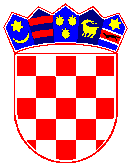 